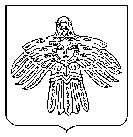 О внесении изменений  в постановление МОГО «Ухта» от 23.05.2013 № 803 «Об определении гарантирующей организации в сфере холодного водоснабжения и водоотведения на территории МОГО «Ухта» и утверждении схем холодного водоснабжения и водоотведения» В соответствии с Постановлением Правительства Российской Федерации от 31 мая 2019 г. № 691 «Об утверждении Правил отнесения централизованных систем водоотведения (канализации) к централизованным системам водоотведения поселений или городских округов и о внесении изменений в постановление Правительства Российской Федерации от 5 сентября 2013 г. № 782», администрация постановляет:1. Внести в постановление администрации МОГО «Ухта»                              от 23.05.2013 № 803 «Об определении гарантирующей организации в сфере холодного водоснабжения и водоотведения на территории МОГО «Ухта» и утверждении схем холодного водоснабжения и водоотведения» (далее - постановление) следующие изменения:1.1. Дополнить пункт 4 постановления подпунктом 4.1 следующего содержания:«4.1. Отнести Биологические очистные сооружения г.Ухты (далее - БОС), являющиеся собственностью Общества с ограниченной ответственностью «ЛУКОЙЛ-Ухтанефтепереработка» (далее - ООО «ЛУКОЙЛ-УНП») и эксплуатируемые собственником (ООО «ЛУКОЙЛ-УНП»), включенные в Схемы водоснабжения и водоотведения МУП «Ухтаводоканал» г.Ухты, к объектам централизованных систем водоотведения городского округа».2. Муниципальному унитарному предприятию «Ухтаводоканал» внести в «Схему водоснабжения и водоотведения МУП «Ухтаводоканал» г.Ухты, включая Биологические очистные сооружения г.Ухты, являющиеся собственностью ООО «ЛУКОЙЛ-УНП», при её очередной актуализации пункт, предусматривающий отнесение Биологических очистных сооружений г. Ухты, являющихся собственностью ООО «ЛУКОЙЛ-УНП», к объектам централизованной системы водоотведения городского округа города Ухты.23. Настоящее постановление вступает в силу со дня его принятия и подлежит официальному опубликованию.4. Контроль за исполнением настоящего постановления возложить на первого заместителя руководителя администрации МОГО «Ухта».Глава МОГО « Ухта» - руководитель администрации МОГО «Ухта»                                                       М.Н. ОсмановАДМИНИСТРАЦИЯМУНИЦИПАЛЬНОГО ОБРАЗОВАНИЯГОРОДСКОГО ОКРУГА«УХТА»АДМИНИСТРАЦИЯМУНИЦИПАЛЬНОГО ОБРАЗОВАНИЯГОРОДСКОГО ОКРУГА«УХТА»«УХТА»КАР  КЫТШЛÖНМУНИЦИПАЛЬНÖЙ  ЮКÖНСААДМИНИСТРАЦИЯ«УХТА»КАР  КЫТШЛÖНМУНИЦИПАЛЬНÖЙ  ЮКÖНСААДМИНИСТРАЦИЯ«УХТА»КАР  КЫТШЛÖНМУНИЦИПАЛЬНÖЙ  ЮКÖНСААДМИНИСТРАЦИЯ«УХТА»КАР  КЫТШЛÖНМУНИЦИПАЛЬНÖЙ  ЮКÖНСААДМИНИСТРАЦИЯПОСТАНОВЛЕНИЕШУÖМПОСТАНОВЛЕНИЕШУÖМПОСТАНОВЛЕНИЕШУÖМПОСТАНОВЛЕНИЕШУÖМПОСТАНОВЛЕНИЕШУÖМПОСТАНОВЛЕНИЕШУÖМПОСТАНОВЛЕНИЕШУÖМ21 апреля 2022 г.№747г.Ухта,  Республика Коми